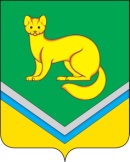 На основании решения  Совета депутатов сельского поселения Унъюган от 19.10.2007 №36 «Об  утверждении Положения об обеспечении условий для развития массовой физической культуры и спорта», в соответствии с утверждённым планом  спортивных соревнований на территории сельского поселения Унъюган на 2016 год, в целях пропаганды здорового образа жизни и привлечения к систематическим занятиям физкультурой и спортом  населения:1. Провести  на территории сельского поселения Унъюган спортивные  соревнования «Зарничка», приуроченные к Международному женскому дню.2.  Утвердить:2.1. Положение о проведении военно-спортивного соревнования «Зарничка» согласно приложению 1.2.2.  Смету расходов на проведение спортивных  соревнований согласно приложению 2.3. Финансово – экономическому отделу Администрации сельского поселения Унъюган (Чернавских О.В.) обеспечить  финансирование  мероприятия по подразделу 1101 «Физическая культура», согласно утверждённых бюджетных ассигнований бюджета сельского поселения  Унъюган на 2016 год.4. Рекомендовать:           4.1. Руководителям учреждений, организаций и предприятий, независимо от организационного – правовой формы принять активное участие в соревнованиях.5. Контроль за исполнением постановления возложить на заместителя главы поселения по правовым и социальным вопросам, заведующего отделом правового, социального обеспечения и муниципальной службы Мальцеву О.А.Исполняющий обязанности главы сельского поселения Унъюган                           					    Л.В. БалабановаПриложение 1  к постановлению Администрации сельского поселения Унъюган  от 24.02.2016 № 69ПОЛОЖЕНИЕо проведении спортивного соревнования «Зарничка»,приуроченного к празднованию Международного женского дня1. ОБЩИЕ ПОЛОЖЕНИЯ СОРЕВНОВАНИЯ1.1. Учредителем спортивного соревнования «Зарничка» (далее – Соревнования) является Администрация сельского поселения Унъюган, организатором – МКОУ «Унъюганская СОШ №2»1.2. Положением определяются цели и задачи Соревнования, порядок и сроки проведения, награждение победителей.2. ЦЕЛИ И ЗАДАЧИ СОРЕВНОВАНИЯ2.1.  Популяризация здорового образа жизни.2.2. Формирование у населения активной жизненной позиции.2.3. Укрепление  физического здоровья населения.2.4. Организация здорового досуга.3. УЧАСТНИКИ  СОРЕВНОВАНИЯ3.1. К соревнованию допускаются девушки и женщины, проживающие на территории сельского поселения Унъюган старше 18 лет. 3.2.  Состав команды 4 человека. 3.3.  Форма одежды: спортивная.3.4. Заявки на участие в Соревновании, предоставить в отдел правового, социального обеспечения и муниципальной службы Администрации сельского поселения не позднее 3-х календарных дней до начала проведения соревнования по  телефону/факсу 8(34672)48-471 или на  электронную почту -KovalevaEO@unyugan.ru. Команды, не подавшие предварительную заявку, к участию в соревновании  не допускаются!4. СРОКИ И МЕСТО ПРОВЕДЕНИЯ СОРЕВНОВАНИЯ4.1. Сроки проведения Соревнования: 03 марта 2016 года4.2. Время проведения Соревнования:  14.30 часов (время местное)4.3. Место проведения Соревнования: с.п. Унъюган МКОУ «Унъюганская СОШ №2»5. СИСТЕМА ПРОВЕДЕНИЯ СОРЕВНОВАНИЯ5.1.  Представление   команд (название, девиз).5.2.  Стрелковая эстафета.5.3  Спортивный конкурс (бросок мяча в баскетбольную корзину со штрафной линии).5.4.  Дартс.6. НАГРАЖДНИЕ6.1 Команды, занявшие призовые места в Соревновании, награждаются дипломами соответствующих степеней и поощрительными призами.Данное положение является официальным приглашением для участия в соревновании «Зарничка» приуроченного к празднованию Международного женского дняАДМИНИСТРАЦИЯ СЕЛЬСКОГО ПОСЕЛЕНИЯ УНЪЮГАНОктябрьского районаХанты-Мансийского автономного округа-ЮгрыПОСТАНОВЛЕНИЕ от  24 февраля  2015 г.                                                                                                    № 69п. УнъюганО проведении спортивного соревнования «Зарничка», приуроченного к празднованию Международного женского дня